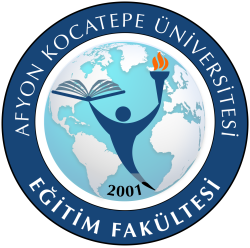 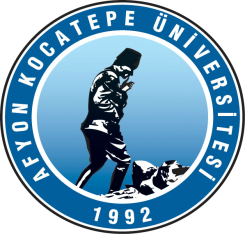 AFYON KOCATEPE ÜNİVERSİTESİEĞİTİM FAKÜLTESİ DEKANLIĞI'NAFakültenizin 20…-20... Eğitim-Öğretim Yılı açmış olduğu Pedagojik Formasyon Eğitimi Sertifika Programına kayıt yaptırmak istiyorum. Kaydımın silinmesi durumunda ücret iade talebinde bulunmayacağımı beyan ederim. Gereğini saygılarımla arz ederim.                                                                                  …/…/20…    Adı Soyadı-İmza               TC Kimlik NoMezun Olunan ÜniversiteMezun Olunan FakülteMezun Olduğu Bölüm/ProgramDiploma Notu (4’lük sistemde)Telefon NoE-posta Adresi